Supporting information The repercussion of Swift Heavy Ion irradiation on nanorods of nickel-based (NRs-Ni3HHTP2) Metal-Organic framework field-effect transistor device Nikesh N. Ingle1#, Pasha Sayyad1#, Gajanan Bodkhe1, Harshada Patil1, Megha Deshmukh1, Manasi Mahadik1, Sumedh Shirsat2, Fouran Singh3 and Mahendra Shirsat*11RUSA Centre for Advanced Sensor Technology, Department of Physics, Dr. Babasaheb Ambedkar Marathwada University, Aurangabad (MS) – 431004 India2Department of Electronics & Telecommunication Engineering, Jawaharlal Nehru Engineering College, Aurangabad (MS) – 431 001, India3Inter University Accelerator Centre (IUAC), New Delhi - 110 067Corresponding Author E-mail: mdshirsat@gmail.comNote: #Both authors have contributed equally  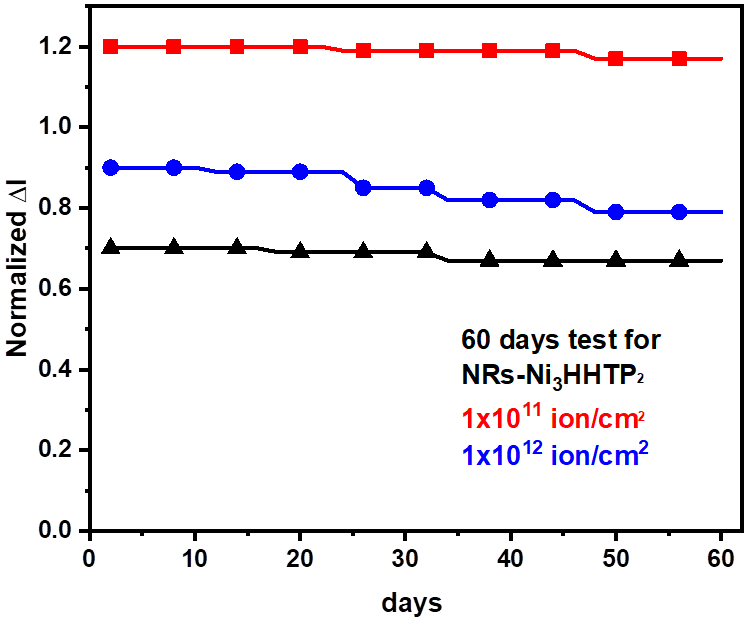 Figure S1: long term (60 days) stability for pristine NRs-Ni3HHTP2 and C+12 ion irradiation with fluence 1x1011 ion/cm2 and 1x1012 ion/cm2 materials.  